ГКОУ РД «Дарада-Мурадинский лицейГергебильского района»Открытый классный час в 10 классе на тему: «Горный Дагестан» 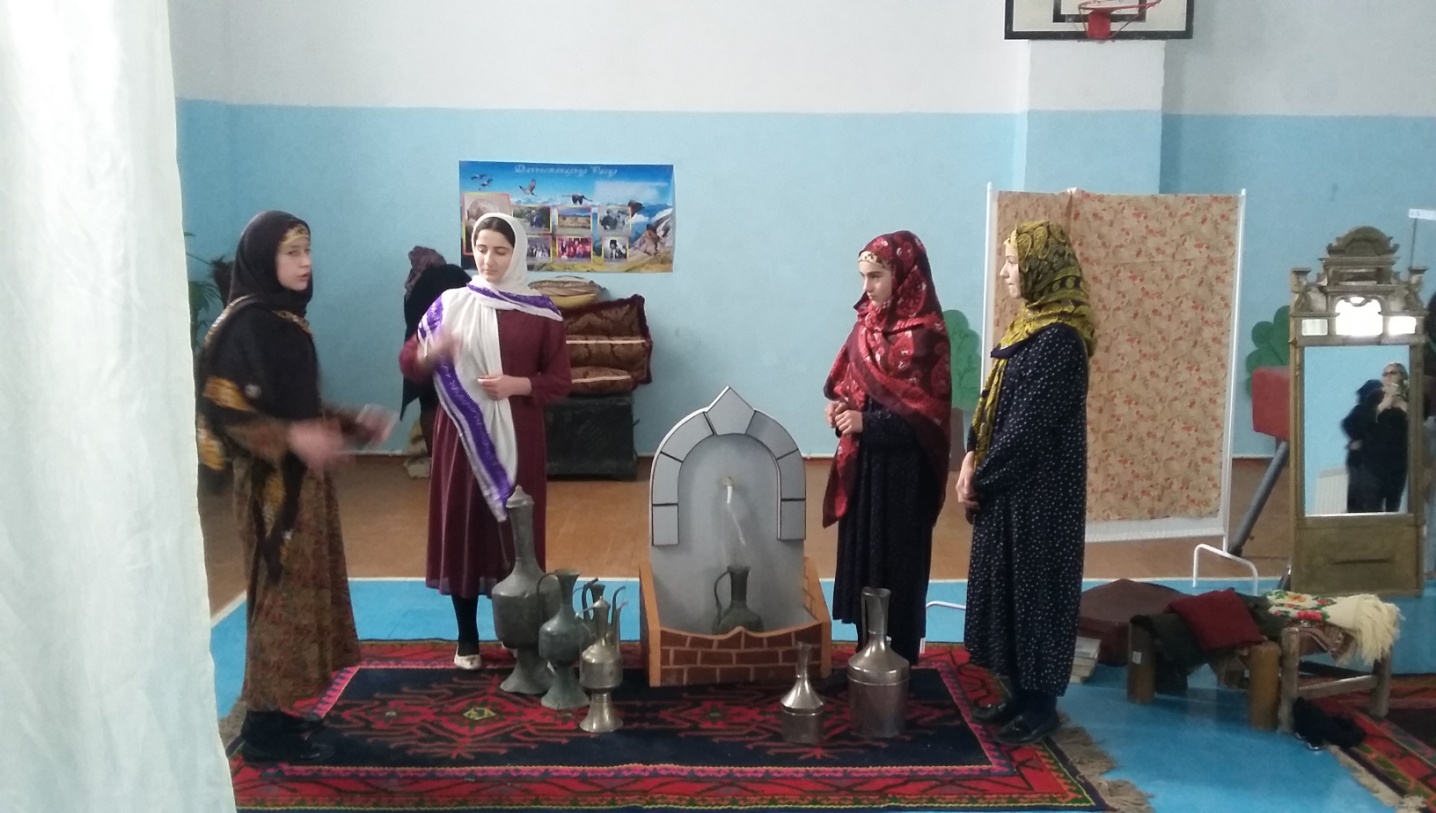 15.02.2021г.Провела: классный руководитель 10 класса Махова И.А.2019г.Классный час «Мой Дагестан » Эпиграф В ладони сердце можно уместить,
Но в сердце целый мир не уместишь.
Другие страны очень хороши,
Но Дагестан дороже для души. (Р. Гамзатов)"Каким бы великим не был твой народ, Намного его превзойдет совокупность наций твоей страны.У каждого из нас есть своя Родина и свой народ, Но все мы живем в одном государстве, В одном Дагестане и все одной нации --Мы все Дагестанцы." ( Али Алиев )Цель:1. Привить детям чувство любви к Родине, к родному краю; воспитание патриотизма.2. Пробудить интерес к истории родного края.3. Приобщать учеников к прекрасному, к богатому культурно-историческому наследию малой Родины.4. Углубить знания учеников о кодексах народов Дагестана.5. Воспитание нравственностиОборудование: компьютер, проектор, презентация.Ход классного часаУчитель: Родина! Это самое великое, самое близкое и дорогое, что есть у человека. Большая она у него или маленькая, тоже зависит от самого человека, от его знаний, умения понимать, любить и беречь Родину. Любовь к Родине сравнивают с любовью к матери. Есть такая поговорка: “Кто мать родную не полюбит, не полюбит и Родину”.И родителей и Родину мы приобрели с момента нашего рождения. Родину, как и родителей не выбирают. Они даются человеку один раз навсегда, до конца жизни. Наши отцы и деды крепко любили свою Родину – Дагестан и твердили, что „Родина без нас может обойтись, но мы без Родины – никогда ”.Ученик: Стихотворение „Дагестан”.С ним в разлуке быть мне трудно: Грусть грызёт меня подсудно, От вершин его вдали, Я как тонущее судно, там, где не видать земли.Имя дорого края, не как муэдзин кричу, 
А как будто, умирая, я последний звук шепчу.
По пути и бездорожьям, как бы ни был далеко,
Я спешу к его подножьям, будто Дагестану тоже
Без меня не так легко.Слайд-шоу “Пейзажи Дагестана”Учитель: Нам с вами тоже выпала честь родиться в таком удивительном крае. Гордитесь, дорогие, Вы родились и растёте в славном и прекрасном краю – многонациональном Дагестане.Ученик:Полон край мой силы и величья, полон, птиц чьи песни веселы,
И парят над ним как боги птичьи, много раз воспетые орлы.Песня про Дагестан: (ученица поет)
(Просмотр видеоролика о Дагестане под чтение текста).1-й ученик: Дагестан – это древнее название нашего края. Дагестан означает „Страна гор”, „Даг” – гора, „стан” - страна.2-й ученик: Многие представляют наш край очень маленьким, но это не так. Площадь Дагестана занимает 50,3 тыс. кв.км. Это больше, чем площадь Армении, Эстонии, Молдовы, и даже Бельгии, Дании, Швейцарии. Можете посмотреть географическую карту, и вы в этом убедитесь.Дагестан – республика с древнейшей историей и богатейшей самобытной культурой. Не пером написана история горских народов - она написана кинжалами, серпами, копытами коней, надмогильными памятниками.День единства народов Дагестана — праздник достаточно новый. Впервые он отмечался в Республике 15 сентября 2011 года, и сегодня он является официальным выходным днём. События, к которым приурочен этот праздник, произошли в 1741 году.В середине 18 века великий иранский полководец Надир-шах во главе хорошо вооруженной 100-тысячной армии двинулся на Кавказ. Он намеревался двумя огромными колоннами пройти через Дербент, Кайтаг и шамхальство Тарковское на столицу Мехтулинского ханства Дженгутай с одной стороны и через Шах-Даг, Могу-даре, Кази-Кумух и Хунзах — с другой, чтобы в результате покорить весь Дагестан. Поначалу захватнические планы Надир-шаха осуществлялись именно так, как он задумал. Огромная армия одерживала одну победу за другой, учиняя по пути расправу над населением. В результате, взяв по пути Кази-Кумух, войска шаха дошли до границ Андалала. Вторжение в город началось 12 сентября 1741 года. Тем временем дагестанцы, не желавшие быть порабощенными иноземным шахом, стали объединяться в Андалальской долине — в районе предполагаемого сражения, в месте под названием «Хициб». Как повествует народный эпос Дагестана, на борьбу с врагом собрались добровольцы со всех концов Аварии.Решающее сражение на территории Андалала продолжалось пять дней. Закаленные в боях опытные военачальники горских народов, воспользовавшись ослаблением оборонной силы шахских войск, повели своих воинов в наступление на врага. Героизм защитников родной земли стал массовым явлением. Так началось изгнание шаха с дагестанской земли. Андалальская победа упрочила геополитическое значение Дагестана как важного стратегического моста между Западом и Востоком, став убедительным свидетельством силы и мощи дагестанских народов.Во многих произведениях поэтов и писателей Дагестана находят отражение те события:Здесь орлят обучают Орлицы летать на свободе, И хранят сыновья в своих душах заветы отцов. Здесь немало преданий Живут в мом гордом народе, И чунгуры поют о немеркнущей славе бойцов, Про геройских мужей, что во имя свободы и мира, Бросив громкий свой клич по аулам в родимом краю, Разгромили в сраженье персидского шаха Надира, Отстояв свои горы – исконную землю свою.Но память героев на несколько столетий была предана забвению. 
Переломным моментом в истории Дагестана стал 2011 год. В декабре 2010 года на III съезде народов Дагестана было принято решение ввести в республике новый праздник — День единства народов Дагестана. Указом президента Республики Дагестан от 6 июля 2011 года было постановлено отмечать его 15 сентября — в день, когда дагестанская армия повергла в бегство полчища Надир-шаха.Сама республика Дагестан была образована в 1921 году. Она является самым южным субъектом Российской Федерации и граничит с Азербайджаном, Грузией, Чеченской Республикой, Ставропольским краем и с Республикой Калмыкия. Вся Россия отразилась в портрете Дагестана, в которой проживает сегодня около 2,6 млн. человек. Здесь уже на протяжении многих веков бок о бок живут и трудятся представители разных национальностей – аварцы, даргинцы , кумыки , лезгины , лакцы, русские, табасаранцы, азербайджанцы, чеченцы, ногайцы, рутульцы, агулы, цахуры.Цахурцы, Лакцы, Кумыки, Аварцы, Каспийск, Махачкала, Дербент, Кизляр. Переплетением городов и наций, Прославился прекрасный Дагестан. Лезгин, Рутулец, Табасаран, Агулец, Даргинец брат, плечом к плечу стоят. И крепость их как горные вершины, В которых гордые орлы парят. В едином духе множество народов, В лезгинском танце горные орлы. В сердец единстве Дагестанцев сила , В бесстрашии воинов душа Нарын Калы. Долг горца оказать гостеприимство, Он никогда его не нарушал. И каждый там оставил свое сердце, Кто на Кавказе щедром побывал. И так заведено в горах Кавказских, Друзей навеки верных обретешь. Наполнив рог, когда из бочек Дагестанских, За дружбу с ними тост произнесешь.Сегодня Республика Дагестан как драгоценный камень на карте России. Неприступные горные вершины – рай для любителей альпинизма и экстрима, старинные крепости, древние храмы, ласковое Каспийское море – самое большое в мире озеро все это Дагестан! Дагестан самая многонациональная республика не только в России, но и в мире.Во многих аулах известна сказка о всаднике, который когда-то, в незапамятные времена, разъезжал по миру с мешком, в котором были разные языки. Всадник раздавал разным народам земли разные языки. Когда всадник появился на Кавказе, он разорвал свой мешок об одну из неприступных скал Дагестана. Языки рассыпались по горам, и все перемешалось. Вот почему в Дагестане так много языков.Один горец влюбился в красивую девушку. Решил написать ей три заветных слова: "Я тебя люблю”, — но не в письме, а там, где девушка ходит и где она могла бы увидеть его признание: на скале, на тропинке к роднику, на стене ее дома, на своем пандуре. И в этом не было бы беды. Но взбрело влюбленному в голову написать эти три слова на всех языках, которые только есть в Дагестане. С этой целью он вышел в путь. Он думал, что путешествие его будет недолгим, но оказалось, что в каждом ауле эти слова говорят по-своему. А там еще ботлихцы, чохцы, цумадинцы, цунтинцы...Говорят, до сих пор все бродит по горам этот влюбленный, давно вышла замуж его возлюбленная, давно состарилась, а наш рыцарь все пишет свои слова. Дагестан 
Дагестан, Дагестан
Это сорок разных стран
И притом всего одна
Чудо горная страна.

Бог по миру проходил,
На плече мешок тащил,
А в мешке (без дураков)
Было сорок языков.

На горе споткнулся Бог,
И рассыпался мешок!
Разбежались языки
От реки и до реки.

Я пришел к тебе в долину,
Понял только половину!
Ты потом ко мне придешь,
Половину не поймешь!

Здесь селения малы,
Приютились у скалы,
Раз селения как гнезда,
Значит люди – как орлы!

Дагестан – страна орлов.
Дагестан – страна ковров,
Край отличных мастеров
Кузнецов и гончаров.

Дагестан, Дагестан
Это сорок разных стран
И притом всего одна
Чудо горная страна.Один из путешественников как-то написал о Дагестане: „Племена его многочисленнее, чем племена любого большого государства. Каждая гора заселена своим племенем, каждая деревня говорит особенным наречием, непонятным для других”.Дагестан — это не просто Страна гор. Прежде всего, это страна многочисленных языков и народов, количество которых, несмотря на все усилия ученых мира, до сих пор не установлено достоверно. И у каждого народа свои прославленные аулы. Один аул известен гончарами, другой – знаменитыми мастерами резьбы по камню, третий – сапожниками, четвертый – кузнецами. В одном ауле - хорошие строители мостов и дорог, в другом - прославленные мастера холодного и огнестрельного оружия. Этот аул славен качеством своего зерна, тот – прекрасными яблоками, а другой – капустой и картошкой. В этом ауле ткут ковры, радующие глаз, в другом делают платки и меховые шапки. Одни аулы гордятся учеными, вторые – знатоками арабского языка, третьи – канатоходцами, четвертые танцорами и музыкантами.  Каждый аул – это маленький мир со своим прошлым, настоящим и будущим. Каждый аул – это уникальный уголок Дагестана, в то же время неразрывно связанный с другими аулами общностью судьбы и историиДругой ученик:Любой аул богат своим былым, У каждого есть что-то дорогое
Мы память о добре навек храним, Оно с годами нам дороже вдвое.5-й ученик: Дагестан – это родина более 60 равноправных народов. Не зря Дагестан называют не только „страной гор”, но и „страной языков”. Дружба между народами – самое дорогое и великое богатство Дагестана, это сильное чувство, которое может сотворить чудеса на Земле. Мы, люди, а значит, без верных друзей Труднее нам жить, умирать тяжелей 
Без дружбы погиб бы мой малый народ – 
Великий лишь тем, что любовью живёт.
Нам верная дружба и песня о ней 
Нужнее, чем воздух, и хлеба нужнее.Учитель: Многоязычен, многокрасочен Дагестан. Много разных обычаев сохраняют его народы. Есть у Дагестана и свой кодекс чести.1-й ученик: 1-й кодекс: Любовь к родному очагу, народу, родной земле.2-й ученик: Здесь у нас такие горы синие, и такие золотые нивы!
Если б все края их цвет восприняли, стала бы земля ещё красивей.СценкаВедущий: В одном богатом краю, когда горец отошёл от осла, сытые бездельники стали мучить бедное животное. Кололи его острой палкой, колючками, заставляли взбрыкивать. Негодяям казалось, что осел, пляшет от их уколов. Горец увидел, что над его верным другом издеваются, и обнажил кинжал.Горец: Лучше бы вы раздразнили медведя, чем горца, - сказал он.Ведущий: Молодые лоботрясы испугались, попросили прошения и кое – как разными добрыми словами добились того, что горец спрятал свой кинжал. Когда начался мирный разговор, молодые люди спросили.Молодые люди: Что это навьючено на твоём осле? Продай нам.Горец: У вас не хватит ни золота, ни серебра, чтобы купить это.Молодые люди: Назначь свою цену, а там посмотрим.Горец: Этому не может быть цены.Молодые люди: Что же такое в твоих мешках, чему нет никакой цены?Горец: Моя родина, мой Дагестан.Молодые люди: Родина навьючена на осла! – расхохотались молодые люди. Ну-ка, ну-ка, покажи свою родину!Ведущий: Горец развязал мешок, и люди в нём увидели обыкновенную землю. Впрочем, земля была необыкновенная. На три четверти она состояла из камней.Молодые люди: И это всё?! Это и есть твоё сокровище?Горец: Да, это земля моих гор. Первая молитва моего отца, первая слеза моей матери, первая моя клятва, последнее, что оставил мой дед, последнее, что я оставил своему внуку.Молодые люди: А это ещё что?Горец: Сперва завяжу мешок.Ведущий: Завязав и уладив мешок на спине осла, горец открыл кувшин, и все увидели, что там простая вода. Впрочем, вода оказалась солоноватой на вкус.Молодые люди: Ты возишь воду, которую нельзя даже пить!Горец: Это вода из Каспия. Как в зеркало смотрится Дагестан в это море.Молодые люди: Ну а что в третьем мешке?Горец: Дагестан состоит из трёх частей : 1-я земля, 2-я море, а 3-я - всё остальное.Молодые люди: Значит в третьем мешке у тебя всё остальное?Горец: Да, это так.Молодые люди: Ну и зачем ты возишь с собой этот груз?Горец: Чтобы родина всегда была со мной. Если умру в пути, могилу посыплют землёй, надгробный камень омоют морской водой.Ведущий: Горец взял щепотку родной земли, растер её в пальцах и потом сполоснул пальцы водой из кувшина.Молодые люди: Зачем ты так делаешь?Горец: Руки, которые прикасались к рукам бездельников, нужно мыть только так.Ведущий: Горец отправился дальше.2-й кодекс: Справедливость и честность.Учили деды в старину:
- Ты не поддакивай вруну,
А иначе тебе придётся
С ним разделить его вину.3-й кодекс: Доброта, великодушие, милосердие.Если верный конь, поранив ногу, вдруг споткнётся, а потом опять 
Не вини его – вини дорогу, и коня не торопись менять.4-й кодекс: Честь и собственное достоинство.Трусоватого мужчину, если встретишь где-нибудь, 
Знай, что он не Дагестанец, не из Дага держит путь.
Дагестанские мужчины мелкой дрожью не дрожат,
Своей доблестью и честью больше жизни дорожат.5-й кодекс: Скромность.Наши девушки стыдливы, ходят плавно как луна – 
След в пыли не остается, и походка не слышна.6-й кодекс: Рассудительность.Размолвки до вражды не доводи,
Обидчивость – дурная привереда
При встрече словом „Здравствуй” устыди,
Не поздоровавшегося соседа.7-й кодекс: Дружба и коллективизм.Один за всех в беде суровой,
Крутой. И все – за одного.
Таков древнейший, вечно новый 
Закон народа моего!8-й кодекс: Уважение к людям.Зовут отцом того, кто сед,
В почтении к сединам,
Тому, кому не много лет,
Я называю сыном.Сценка “Уважуха”(Сидят на тротуаре двое молодых ребят и разговаривают)1-й: Ты знаешь, у нас в Дагестане есть такая традиция - „ уважуха ” называется.2-й: Надо же! И что за такая традиция?1-й: Если мимо тебя проходит мужчина старше тебя и говорит тебе „Салам Алейкум”, ты должен встать и ответить ему „Ваалейкум салам!”2-й: Как интересно! (В это время проходит мужчина и здоровается с ними)Прохожий: Салам Алейкум!1-й и 2-й (встают): Ваалейкум салам. (Прохожий возвращается обратно и здоровается опять: „Салам Алейкум ”. Так повторяется ещё несколько раз.Тогда первый молодой человек разозлился)1-й: Эй, ты, а ну подойди сюда! Идем к нам. (Прохожий присоединяется к ним)1-й: Ты какого года рождения?Прохожий: 1997 года, а что?1-й: Надо же! И я 1997 года рождения. А какого месяца?Прохожий: Мая.1-й: Ваппабай, и я в мае родился. А какого числа?Прохожий: 3 мая.1-й: Чудеса! И я 3 мая родился. А в котором часу ты родился?Прохожий: В 9 часов, 35 минут.1-й: А я – в 9 часов, 25 минут! Салам Алейкум!Прохожий (встаёт): Ваалейкум салам.1-й: Салам Аллейкум!Прохожий: Ваалейкум салам! (Повторяется несколько раз. Дальше звучит музыка)9-й кодекс: Трудолюбие.Пусть пахарь усерден весною - его не похвалят у нас 
Лишь только осенней порою увидятся как напоказ
Итоги забот хлебороба – когда уж снопы свезены, 
И зерна берутся на пробу в ладони – и если крупны,
И много их в колосе крепком - тогда земледельцу хвала!
У нас так ведется от века. Земля эту мудрость дала.Учитель: Трудолюбивый народ Дагестана находил время и для досуга. В свободное от работы время они веселились, пели песни и танцевали.Говорят, что от музыки ярче разгораются звезды, воскресают люди, а на снегу расцветают живые цветы.Дагестан, тебе хвала! В веках ты видел немало. Когда б ты говорить мог, Ты многое бы рассказал. Ты отражал в глади вод И первый кремль, и город новый, Что строил дружный наш народ. В жизни многое изведав, Он стоит из года в год - Наша гордость и оплот.Мой Дагестан, красив ты, право! Горами ловишь облака А горы - старцы, величаво Любуются тобою с высока. Да, Дагестан, ты не в сравненье, Прекрасен Каспием своим, А Каспий, седопенный как виденье Нередко в мыслях предстаёт Пред образом моим.А рек бурлящих, хладные лучи, Что рассекают, словно вены, Тот Дагестан, где бьют ключи Живой воды несущей жизни гены. Да! Тут нечего сказать, Земли нет в мире лучше, Чем та Земля, что вечно будет ждать Своих сынов, отдавших жизнь за лучшее.Учитель: Испокон – веков славился Дагестан и своим гостеприимством. Говорят, что дом, куда не ходят гости - самый несчастный. В этом отношении наша страна гор самая счастливая. Ибо Дагестан испокон веков славится своим хлебосольством. И всем тем, кто на нашу территорию ступает со словами: “Мир вашему дому!” говорим: “Добро пожаловать!”.Если в дом нагрянут гости, а хозяева при том 
Чешут сонные затылки, улыбаются с трудом.
Знак – они не дагестанцы, не из Дага их родня,
В Дагестане жить не станет их семейка и полдня!
Пусть придет хоть вся планета! В очаге у нас огонь,
Никогда не охладеет для гостей его ладонь.
Знай же, друг, что это племя выражает существо 
Дагестанца, дагестанки, Дагестана моего.Учитель: Мы сохранили эту добрую традицию и решили встретить наших гостей по-дагестански (звучит дагестанская мелодия). Выступления классов. Представление национальностей Дагестана. 